附件：西南财经大学本科生毕业论文封面示例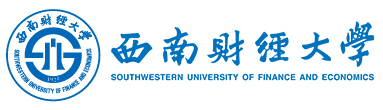 2024 届本科毕业论文（设计）论文题目：   三号，华文仿宋，下划线         学生姓名：   三号，华文仿宋，下划线        所在学院：   三号，华文仿宋，下划线        专    业：   三号，华文仿宋，下划线        学    号：阿拉伯数字三号，华文仿宋，下划线 指导教师：   三号，华文仿宋，下划线         成    绩：                                                           XX年 XX月附件：西南财经大学本科生毕业论文学术申明示例西南财经大学本科毕业论文原创性及知识产权声明本人郑重声明：所呈交的毕业论文是本人在导师的指导下取得的成果，论文写作严格遵循学术规范。对本论文的研究做出重要贡献的个人和集体，均已在文中以明确方式标明。因本毕业论文引起的法律结果完全由本人承担。本毕业论文成果归西南财经大学所有。特此声明毕业论文作者签名：（必须手写）   作者专业：（手写）作者学号：（手写）X年X月X日附件：西南财经大学本科生毕业论文封底示例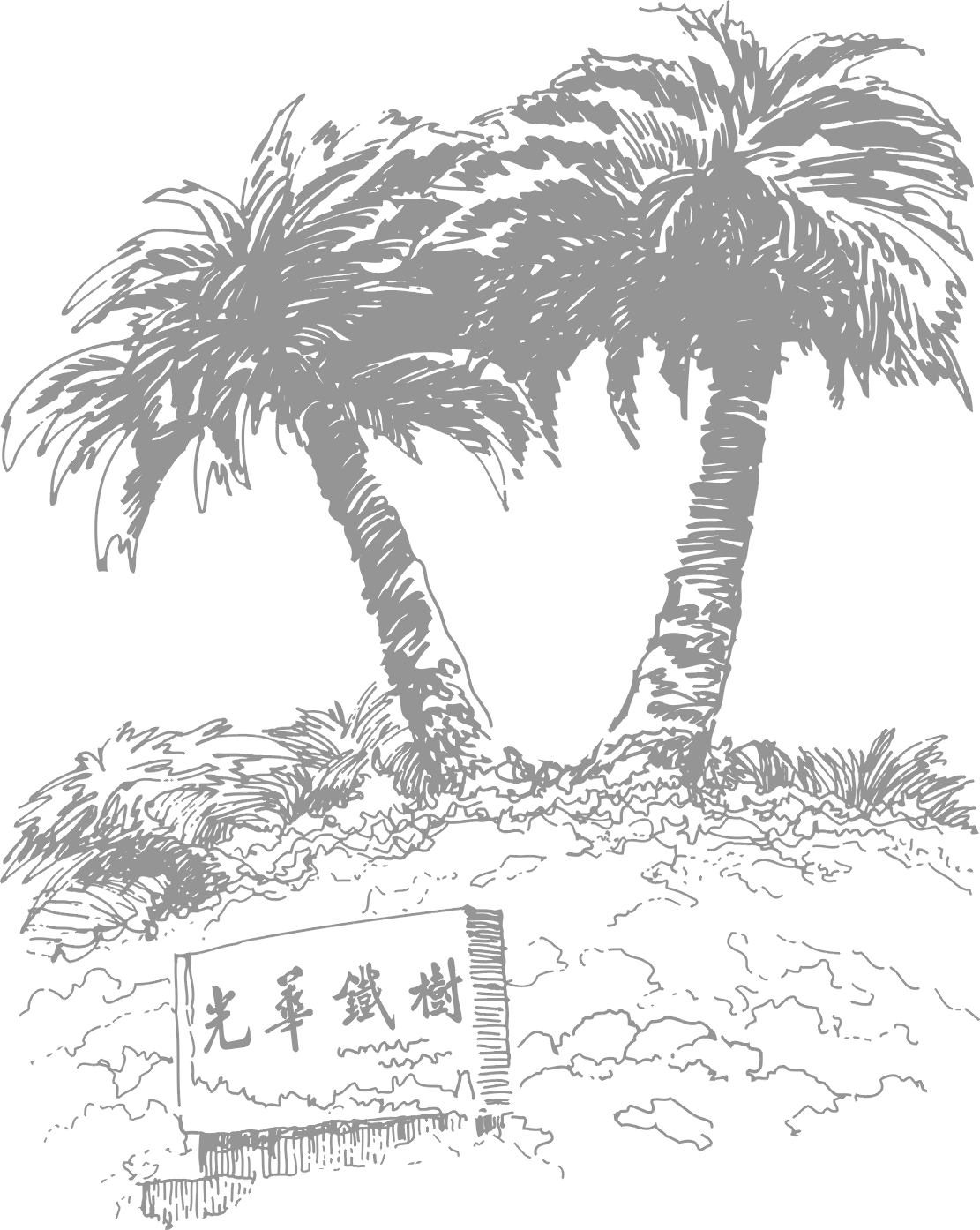 西南财经大学本科学生毕业论文（设计）开题报告表题    目                           　     学    院                        　        专    业                        　        学生姓名                       　         学    号                    年级       　 指导教师                       　         教务处制表年   月   日论文（设计）来源：（1）导师科研课题；（2）社会调研；（3）毕业实习或实践；（4）实际工作的真实问题；（5）学生科创项目；（6）学院《毕业论文选题指南》；（7）学生自拟。论文（设计）类型：A—理论研究；B—应用研究；C—软件设计等。西南财经大学本科学生毕业论文（设计）开题报告会记录表论文（设计）来源：（1）导师科研课题；（2）社会调研；（3）毕业实习或实践；（4）实际工作的真实问题；（5）学生科创项目；（6）学院《毕业论文选题指南》；（7）学生自拟。论文（设计）类型：A—理论研究；B—应用研究；C—软件设计等。西南财经大学本科生毕业论文（设计）指导情况记录学生姓名：                                           学号：西南财经大学本科毕业论文（设计）评阅表(指导教师用)评阅人签名 ：                                           年         月        日西南财经大学本科毕业论文（设计）评阅表(交叉评阅教师用)评阅人签名 ：                                           年         月        日西南财经大学本科生毕业论文答辩评审及记录表（答辩小组用）答辩教师签字 ：                                       答辩秘书签字：                           年        月        日优秀本科毕业论文推荐表推荐单位：                      填表日期：    年    月   日论文（设计）来源论文（设计）类型一、选题意义：一、选题意义：一、选题意义：一、选题意义：二、国内外研究现状概述：二、国内外研究现状概述：二、国内外研究现状概述：二、国内外研究现状概述：三、主要研究内容：三、主要研究内容：三、主要研究内容：三、主要研究内容：四、拟采用的研究思路（方法、技术路线、可行性论证等）：四、拟采用的研究思路（方法、技术路线、可行性论证等）：四、拟采用的研究思路（方法、技术路线、可行性论证等）：四、拟采用的研究思路（方法、技术路线、可行性论证等）：五、研究工作安排及进度：五、研究工作安排及进度：五、研究工作安排及进度：五、研究工作安排及进度：指导教师开题意见：指导教师签名：                                                    年   月   日指导教师开题意见：指导教师签名：                                                    年   月   日指导教师开题意见：指导教师签名：                                                    年   月   日指导教师开题意见：指导教师签名：                                                    年   月   日论文选题名称论文（设计）来源论文（设计）类型指导教师学生姓名学 号专 业会议时间会议地点会议地点专家组成姓名专业技术职称专业技术职称工作单位工作单位专家组成专家组成对选题论证报告的总体评价意见（内容应包括：对选题预期目标及其创新点的评价；对拟采用的研究方案及方法、手段、试验条件的可行性评价等）                                                              记录人：                                                             年  月  日 对选题论证报告的总体评价意见（内容应包括：对选题预期目标及其创新点的评价；对拟采用的研究方案及方法、手段、试验条件的可行性评价等）                                                              记录人：                                                             年  月  日 对选题论证报告的总体评价意见（内容应包括：对选题预期目标及其创新点的评价；对拟采用的研究方案及方法、手段、试验条件的可行性评价等）                                                              记录人：                                                             年  月  日 对选题论证报告的总体评价意见（内容应包括：对选题预期目标及其创新点的评价；对拟采用的研究方案及方法、手段、试验条件的可行性评价等）                                                              记录人：                                                             年  月  日 对选题论证报告的总体评价意见（内容应包括：对选题预期目标及其创新点的评价；对拟采用的研究方案及方法、手段、试验条件的可行性评价等）                                                              记录人：                                                             年  月  日 对选题论证报告的总体评价意见（内容应包括：对选题预期目标及其创新点的评价；对拟采用的研究方案及方法、手段、试验条件的可行性评价等）                                                              记录人：                                                             年  月  日 专家建议及意见（同意；不同意）：专家签名：                                                              年   月   日专家建议及意见（同意；不同意）：专家签名：                                                              年   月   日专家建议及意见（同意；不同意）：专家签名：                                                              年   月   日专家建议及意见（同意；不同意）：专家签名：                                                              年   月   日专家建议及意见（同意；不同意）：专家签名：                                                              年   月   日专家建议及意见（同意；不同意）：专家签名：                                                              年   月   日学院意见：学院负责人签名：                                                年   月   日学院意见：学院负责人签名：                                                年   月   日学院意见：学院负责人签名：                                                年   月   日学院意见：学院负责人签名：                                                年   月   日学院意见：学院负责人签名：                                                年   月   日学院意见：学院负责人签名：                                                年   月   日开题简况论文题目：开题简况选题质量（简述选题与专业培养目标、专业要求关系、题目难度、工作量、创新性、理论性、实用性）指导教师签名：      年  月  日指导过程指导教师分阶段检查论文的进展情况：（指导和培养学生查阅文献资料、综合运用知识、研究方案设计、研究方法和手段运用和外文应用等能力简况）第一阶段:第二阶段:指导教师签名：      年  月  日完成情况指导教师检查完成情况：（指导论文的逻辑性、规范性、文字水平等简况，是否同意参加答辩）指导教师签名：      年  月  日论文（设计）题目学生姓名学号学号职称一级指标二级指标二级指标评议要素评议要素评议要素分项评分选题意义（10）选题目的（5）选题目的（5）符合专业培养目标，体现综合训练基本要求。符合专业培养目标，体现综合训练基本要求。符合专业培养目标，体现综合训练基本要求。选题意义（10）研究意义（5）研究意义（5）面向所在专业领域学术问题或行业社会实际问题，有一定的理论或实用价值。面向所在专业领域学术问题或行业社会实际问题，有一定的理论或实用价值。面向所在专业领域学术问题或行业社会实际问题，有一定的理论或实用价值。写作安排（15）文献调研（10）文献调研（10）综合分析国内外文献，追踪本领域研究现状或行业动态，能支撑该论文（设计）的选题。综合分析国内外文献，追踪本领域研究现状或行业动态，能支撑该论文（设计）的选题。综合分析国内外文献，追踪本领域研究现状或行业动态，能支撑该论文（设计）的选题。写作安排（15）进度安排（5）进度安排（5）时间进度安排合理，工作量饱满，写作形式符合专业特点和选题需要。时间进度安排合理，工作量饱满，写作形式符合专业特点和选题需要。时间进度安排合理，工作量饱满，写作形式符合专业特点和选题需要。逻辑构建（20）层次体系（10）层次体系（10）体系完整，层次分明，重点突出。体系完整，层次分明，重点突出。体系完整，层次分明，重点突出。逻辑构建（20）逻辑结构（10）逻辑结构（10）论点鲜明，论据确凿，论证充分，达到所在专业领域要求。论点鲜明，论据确凿，论证充分，达到所在专业领域要求。论点鲜明，论据确凿，论证充分，达到所在专业领域要求。专业能力（35）综合应用知识能力（10）综合应用知识能力（10）将相关领域的基础理论、专业知识合理应用到研究过程，能体现所在专业领域的能力和素养。将相关领域的基础理论、专业知识合理应用到研究过程，能体现所在专业领域的能力和素养。将相关领域的基础理论、专业知识合理应用到研究过程，能体现所在专业领域的能力和素养。专业能力（35）分析解决问题能力（15）分析解决问题能力（15）研究方法合理，论证分析严谨，数据记录规范，能体现一定的分析解决本专业领域问题的能力和素养。研究方法合理，论证分析严谨，数据记录规范，能体现一定的分析解决本专业领域问题的能力和素养。研究方法合理，论证分析严谨，数据记录规范，能体现一定的分析解决本专业领域问题的能力和素养。专业能力（35）创新能力（10）创新能力（10）阐明了新观点，或将经典理论创新性应用，或阐释了对实践的指导意义。阐明了新观点，或将经典理论创新性应用，或阐释了对实践的指导意义。阐明了新观点，或将经典理论创新性应用，或阐释了对实践的指导意义。学术规范（20）行文规范（10）行文规范（10）文字表达、书写格式、图表（图纸）、公式符号、缩略词等方面符合通行学术规范。文字表达、书写格式、图表（图纸）、公式符号、缩略词等方面符合通行学术规范。文字表达、书写格式、图表（图纸）、公式符号、缩略词等方面符合通行学术规范。学术规范（20）引用规范（10）引用规范（10）在资料引证、参考文献等方面符合通行学术规范和知识产权相关规定。在资料引证、参考文献等方面符合通行学术规范和知识产权相关规定。在资料引证、参考文献等方面符合通行学术规范和知识产权相关规定。总评总体评价采用百分制：“优秀”（90≤优秀<100）、“良好”（75≤良好<90）、“一般”（60≤一般<75）、“不合格”（<60）总体评价采用百分制：“优秀”（90≤优秀<100）、“良好”（75≤良好<90）、“一般”（60≤一般<75）、“不合格”（<60）总体评价采用百分制：“优秀”（90≤优秀<100）、“良好”（75≤良好<90）、“一般”（60≤一般<75）、“不合格”（<60）总体评价采用百分制：“优秀”（90≤优秀<100）、“良好”（75≤良好<90）、“一般”（60≤一般<75）、“不合格”（<60）总体评价采用百分制：“优秀”（90≤优秀<100）、“良好”（75≤良好<90）、“一般”（60≤一般<75）、“不合格”（<60）评语：（明确指出论文（设计）的调研论证材料收集是否适合论点要求、学术水平及创新点、论文（设计）论证能力、写作水平，同时要明确指出论文(设计)的不足之处及改进方向。）评语：（明确指出论文（设计）的调研论证材料收集是否适合论点要求、学术水平及创新点、论文（设计）论证能力、写作水平，同时要明确指出论文(设计)的不足之处及改进方向。）评语：（明确指出论文（设计）的调研论证材料收集是否适合论点要求、学术水平及创新点、论文（设计）论证能力、写作水平，同时要明确指出论文(设计)的不足之处及改进方向。）评语：（明确指出论文（设计）的调研论证材料收集是否适合论点要求、学术水平及创新点、论文（设计）论证能力、写作水平，同时要明确指出论文(设计)的不足之处及改进方向。）评语：（明确指出论文（设计）的调研论证材料收集是否适合论点要求、学术水平及创新点、论文（设计）论证能力、写作水平，同时要明确指出论文(设计)的不足之处及改进方向。）评语：（明确指出论文（设计）的调研论证材料收集是否适合论点要求、学术水平及创新点、论文（设计）论证能力、写作水平，同时要明确指出论文(设计)的不足之处及改进方向。）评语：（明确指出论文（设计）的调研论证材料收集是否适合论点要求、学术水平及创新点、论文（设计）论证能力、写作水平，同时要明确指出论文(设计)的不足之处及改进方向。）论文（设计）题目一级指标二级指标评议要素分项评分选题意义（10）选题目的（5）符合专业培养目标，体现综合训练基本要求。选题意义（10）研究意义（5）面向所在专业领域学术问题或行业社会实际问题，有一定的理论或实用价值。写作安排（15）文献调研（10）综合分析国内外文献，追踪本领域研究现状或行业动态，能支撑该论文（设计）的选题。写作安排（15）进度安排（5）时间进度安排合理，工作量饱满，写作形式符合专业特点和选题需要。逻辑构建（20）层次体系（10）体系完整，层次分明，重点突出。逻辑构建（20）逻辑结构（10）论点鲜明，论据确凿，论证充分，达到所在专业领域要求。专业能力（35）综合应用知识能力（10）将相关领域的基础理论、专业知识合理应用到研究过程，能体现所在专业领域的能力和素养。专业能力（35）分析解决问题能力（15）研究方法合理，论证分析严谨，数据记录规范，能体现一定的分析解决本专业领域问题的能力和素养。专业能力（35）创新能力（10）阐明了新观点，或将经典理论创新性应用，或阐释了对实践的指导意义。学术规范（20）行文规范（10）文字表达、书写格式、图表（图纸）、公式符号、缩略词等方面符合通行学术规范。学术规范（20）引用规范（10）在资料引证、参考文献等方面符合通行学术规范和知识产权相关规定。总评总体评价采用百分制：“优秀”（90≤优秀<100）、“良好”（75≤良好<90）、“一般”（60≤一般<75）、“不合格”（<60）总体评价采用百分制：“优秀”（90≤优秀<100）、“良好”（75≤良好<90）、“一般”（60≤一般<75）、“不合格”（<60）评语：（明确指出论文（设计）的调研论证材料收集是否适合论点要求、学术水平及创新点、论文（设计）论证能力、写作水平，同时要明确指出论文(设计)的不足之处及改进方向。）评语：（明确指出论文（设计）的调研论证材料收集是否适合论点要求、学术水平及创新点、论文（设计）论证能力、写作水平，同时要明确指出论文(设计)的不足之处及改进方向。）评语：（明确指出论文（设计）的调研论证材料收集是否适合论点要求、学术水平及创新点、论文（设计）论证能力、写作水平，同时要明确指出论文(设计)的不足之处及改进方向。）评语：（明确指出论文（设计）的调研论证材料收集是否适合论点要求、学术水平及创新点、论文（设计）论证能力、写作水平，同时要明确指出论文(设计)的不足之处及改进方向。）学生姓名学号学号专业论文题目论文答辩总成绩序号评 审 项 目评 审 项 目指      标指      标指      标指      标满分评分论文答辩总成绩1论文内容论文内容思路清新；语言表达准确，概念清楚，论点正确；分析归纳合理；结论有应用价值。思路清新；语言表达准确，概念清楚，论点正确；分析归纳合理；结论有应用价值。思路清新；语言表达准确，概念清楚，论点正确；分析归纳合理；结论有应用价值。思路清新；语言表达准确，概念清楚，论点正确；分析归纳合理；结论有应用价值。40论文答辩总成绩2准备过程准备过程准备工作充分,时间符合要求。准备工作充分,时间符合要求。准备工作充分,时间符合要求。准备工作充分,时间符合要求。10论文答辩总成绩3创    新创    新对前人工作有改进或突破，或有独特见解。对前人工作有改进或突破，或有独特见解。对前人工作有改进或突破，或有独特见解。对前人工作有改进或突破，或有独特见解。10论文答辩总成绩4答    辩答    辩回答问题有理论依据，基本概念清楚。主要问题回答准确，深入。回答问题有理论依据，基本概念清楚。主要问题回答准确，深入。回答问题有理论依据，基本概念清楚。主要问题回答准确，深入。回答问题有理论依据，基本概念清楚。主要问题回答准确，深入。40论文答辩总成绩答辩评分采用百分制：“优秀”（90≤优秀<100）、“良好”（75≤良好<90）、“一般”（60≤一般<75）、“不合格”（<60）答辩评分采用百分制：“优秀”（90≤优秀<100）、“良好”（75≤良好<90）、“一般”（60≤一般<75）、“不合格”（<60）答辩评分采用百分制：“优秀”（90≤优秀<100）、“良好”（75≤良好<90）、“一般”（60≤一般<75）、“不合格”（<60）答辩评分采用百分制：“优秀”（90≤优秀<100）、“良好”（75≤良好<90）、“一般”（60≤一般<75）、“不合格”（<60）答辩评分采用百分制：“优秀”（90≤优秀<100）、“良好”（75≤良好<90）、“一般”（60≤一般<75）、“不合格”（<60）答辩评分采用百分制：“优秀”（90≤优秀<100）、“良好”（75≤良好<90）、“一般”（60≤一般<75）、“不合格”（<60）答辩评分采用百分制：“优秀”（90≤优秀<100）、“良好”（75≤良好<90）、“一般”（60≤一般<75）、“不合格”（<60）100答辩情况记录：答辩情况记录：答辩情况记录：答辩情况记录：答辩情况记录：答辩情况记录：答辩情况记录：答辩情况记录：答辩情况记录：答辩情况记录：答辩决议：（答辩通过；延期一个月再答辩；延期三个月再答辩；延期六个月再答辩）论文修改意见：答辩决议：（答辩通过；延期一个月再答辩；延期三个月再答辩；延期六个月再答辩）论文修改意见：答辩决议：（答辩通过；延期一个月再答辩；延期三个月再答辩；延期六个月再答辩）论文修改意见：答辩决议：（答辩通过；延期一个月再答辩；延期三个月再答辩；延期六个月再答辩）论文修改意见：答辩决议：（答辩通过；延期一个月再答辩；延期三个月再答辩；延期六个月再答辩）论文修改意见：答辩决议：（答辩通过；延期一个月再答辩；延期三个月再答辩；延期六个月再答辩）论文修改意见：答辩决议：（答辩通过；延期一个月再答辩；延期三个月再答辩；延期六个月再答辩）论文修改意见：答辩决议：（答辩通过；延期一个月再答辩；延期三个月再答辩；延期六个月再答辩）论文修改意见：答辩决议：（答辩通过；延期一个月再答辩；延期三个月再答辩；延期六个月再答辩）论文修改意见：答辩决议：（答辩通过；延期一个月再答辩；延期三个月再答辩；延期六个月再答辩）论文修改意见：学生姓名学号专业名称 指导教师姓名职称所在单位论文题目论文总评成绩指导教师评阅成绩双盲评阅成绩双盲评阅成绩双盲评阅成绩 答辩成绩论文主要内容论文主要内容论文特色与创新点论文特色与创新点指导教师点评指导教师点评     指导教师签字：     指导教师签字：     指导教师签字：     指导教师签字：     指导教师签字：     指导教师签字：     指导教师签字：学院审核意见学院审核意见                  教学院长签字（盖章）：       年  月  日                  教学院长签字（盖章）：       年  月  日                  教学院长签字（盖章）：       年  月  日                  教学院长签字（盖章）：       年  月  日                  教学院长签字（盖章）：       年  月  日                  教学院长签字（盖章）：       年  月  日                  教学院长签字（盖章）：       年  月  日